DEPARTMENT of HOMELAND SECURITY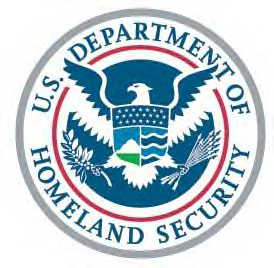 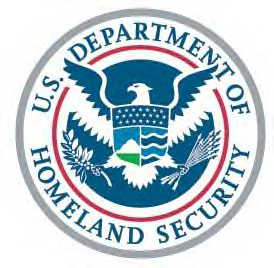 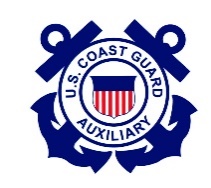 UNITED STATES COAST GUARD AUXILIARYFlotilla 014-02-06 Monmouth Beach, NJMinutes from 17 July 2018 meetingMeeting called to order 1930Sorry for the delay in the minutes.  I was on vacation and am just catching up.  FC Report – From DivisionDivision notes were sent out by Bob McNamara, so I am not going to go over them again.  He does a great job. VFC – No reportFSO-FN – submitted electronically, motion to approve made and passed, It was stated that our contribution to the Cultural Center will be done quarterly, as per last month’s motion.FSO-SR – Submitted electronically, motion to approve made and passedFSO-PE – There were 30 students at the Atlantic Highland class on June 23rd.  The next class is July 21 at the Eatontown Community Center.FSO-PV – NO reportFSO-VE –Submitted electronically, everyone is current.  Doug turned in his 5 for the year..  FSO-MT Submitted electronicallyFSO-OP – submitted electronically - The station is working for people to get check rides.  There have been problems registering the PLBs. The order of notification has been changed. First patrol was last week.  Aug 6 will be a day to try and get people out of REYR.FSO-NS – submitted electronically, 3 have been done, but not entered.  3 ATONS to do.  Scott Barkey sent pictures of a buoy washed ashore near Union Beach.  If lights are out on a buoy, call STASH, even if you are not a verifier.FSO-HR – No reportFSO-CS – group emails are being received.FSO-MS – Lou reminded everyone about the dinner in August.  He is preparing a presentation on shark attacks.  New Business A letter was received from Amanda Prascsak, who visited us a couple years ago, addressing the desire for some activity with Monmouth University.  Lee Ward will respond to her after contacting the District for information.The Mary Margaret Guild is looking for an Auxiliary presentation at their meeting on Veterans Day.  It will be at the Colts Neck St. Mary Auditorium, about 40-45 women.  Topics could include the history of the Auxiliary and their activities.  Possibly a video if an appropriate one is located.  Catherine volunteered.Three people were on the nominating committee, but one asked to be excused.  Lee Ward and Vince Mancino will be the committee.  Anyone interested in being an officer needs to submit their letter of intent.Everyone sends Bob Hook their well wishes.  Meeting adjourned 2130